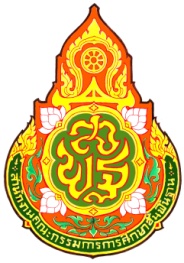 โรงเรียนบ้านศาลาหนองขอน ปีงบประมาณ 2558การบริหารงานวิชาการคำถาม EB 5 ข้อ  1 :  สถานศึกษาของท่านมีระบบ เกณฑ์ หรือเครื่องมือการปฏิบัติงานตามภารกิจหลักที่มีความเป็นธรรม/ไม่เลือกปฏิบัติ เป็นมาตรฐานเดียวกัน โปร่งใสและมีประสิทธิภาพหรือไม่(เช่น มีเกณฑ์ที่ชัดเจนเพื่อลดการใช้ดุลพินิจของเจ้าหน้าที่ มีระบบการให้บริการออนไลน์  มีระบบบัตรคิว)คำตอบ  :   โรงเรียนบ้านศาลาหนองขอน มีเครื่องมือในการปฏิบัติงานตามภารกิจหลัก ดังนี้		1.  มีเอกสารคู่มือการปฏิบัติงานฝ่ายบริหารงานวิชาการ		2.  มีคู่มือสำหรับประชาชน ตามพระราชบัญญัติการอำนวยความสะดวกในการพิจารณานุญาตของทางราชการพ.ศ.2558หลักฐาน  คือ  1.  คู่มือการปฏิบัติงานฝ่ายบริหารงานวิชาการ 2. คู่มือสำหรับประชาชน ตามพระราชบัญญัติอำนวยความสะดวกในการพิจารณาอนุญาตของทางราชการ พ.ศ.2558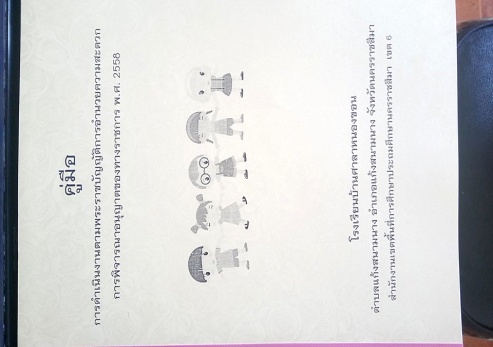 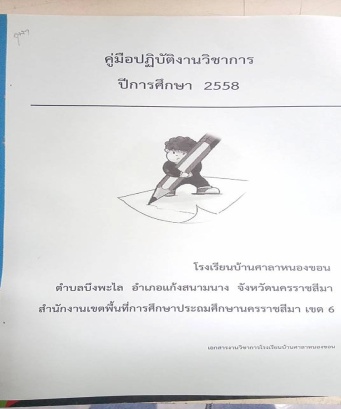 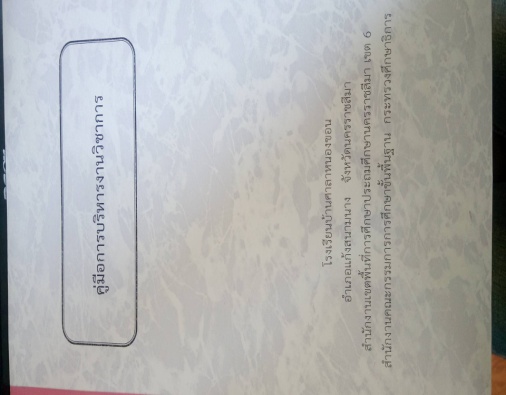 คำถาม EB 5 ข้อ  2 :	สถานศึกษาของท่านมีการแสดงขั้นตอนการปฏิบัติงานตามภารกิจหลัก และระยะเวลาที่ใช้ในการดำเนินการให้ผู้ใช้บริการ   หรือให้ผู้มีส่วนได้ส่วนเสียทราบอย่างชัดเจน หรือไม่คำตอบ  :   โรงเรียนบ้านศาลาหนองขอน มีการแสดงขั้นตอนการปฏิบัติงานตามภารกิจหลักอย่างชัดเจนโดยมีเอกสารหลักฐานดังนี้		1.  มีแผนผังการปฏิบัติงานของฝ่ายบริหารงานวิชาการ		2.  มีการติดป้ายประชาสัมพันธ์แผนผังการปฏิบัติงานของฝ่ายบริหารงานวิชาการเพื่อให้ผู้     มาติดต่อราชการเข้าใจขั้นตอนการปฏิบัติงานอย่างชัดเจนหลักฐาน คือ	1. แผนผังการแสดงขั้นตอนการปฏิบัติงานของฝ่ายวิชาการ			2.  มีคู่มือสำหรับประชาชน ตามพระราชบัญญัติการอำนวยความสะดวกในการพิจารณาอนุญาตของทางราชการพ.ศ.2558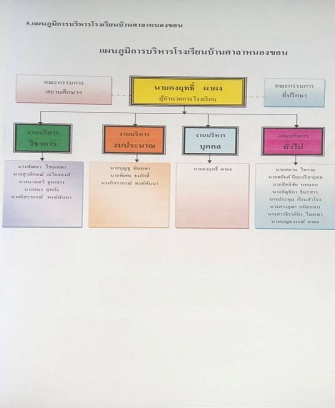 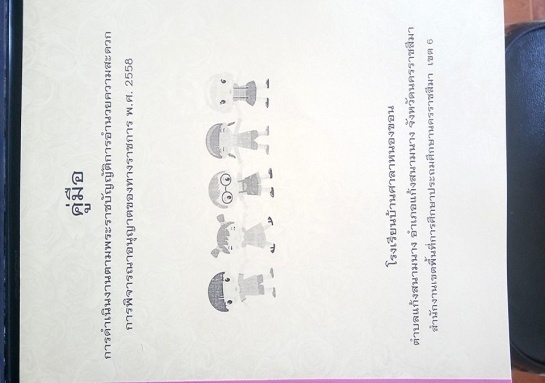 คำถามEB5 ข้อ 3  :  สถานศึกษาของท่านมีระบบการป้องกันหรือการตรวจสอบเพื่อป้องกันการละเว้นการปฏิบัติหน้าที่ในภารกิจหลัก  หรือไม่คำตอบ   :   โรงเรียนบ้านศาลาหนองขอน มีการตรวจสอบเพื่อป้องกันการละเว้นการปฏิบัติหน้าที่ในภารกิจหลัก โดยให้ครูและบุคลากรทางการศึกษาลงชื่อในแบบบันทึกการส่งงานที่ได้รับมอบหมายของฝ่ายบริหารงานวิชาการทุกครั้ง เพื่อติดตามการปฏิบัติงาน เพื่อควบคุมและป้องกันการละเว้นการปฏิบัติหน้าที่ของบุคลากร และเพื่อพัฒนางานฝ่ายบริหารงานวิชาการให้มีประสิทธิภาพหลักฐาน  คือ  		1.  แบบบันทึกการส่งแผนการจัดการเรียนรู้		2.  แบบบันทึกการส่งแบบทดสอบกลางภาค ปลายภาค		3.  แบบบันทึกการส่ง ปพ. 5		4.  แบบนิเทศติดตามการจัดการเรียนการสอนรายชั่วโมง		5.  แบบบันทึกการนิเทศการเรียนการสอน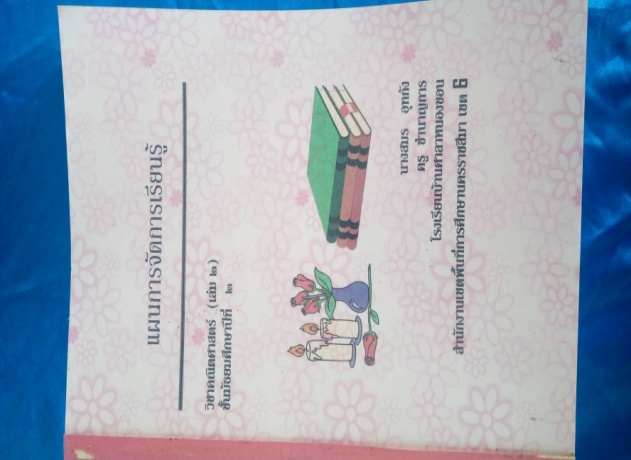 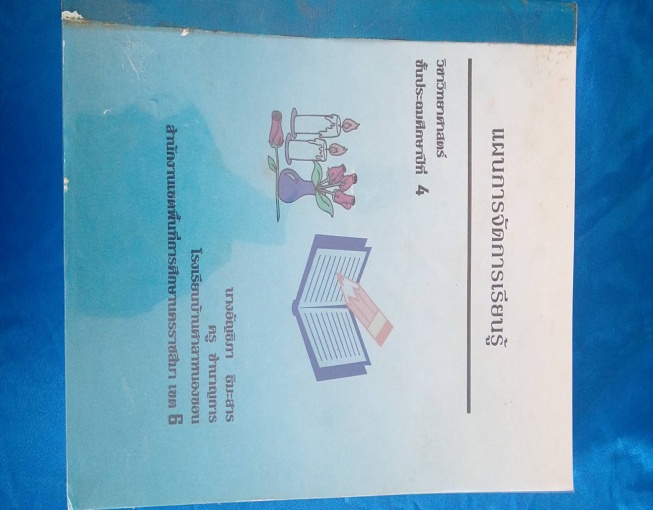 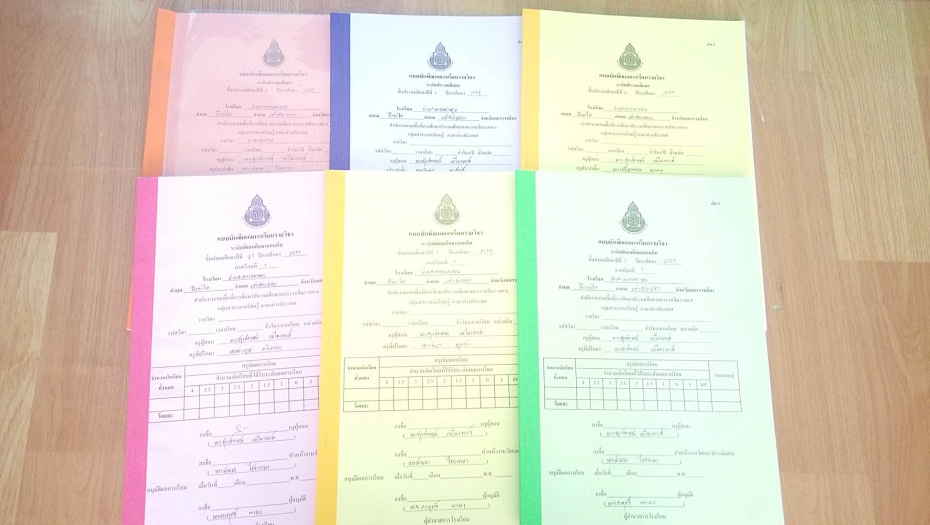 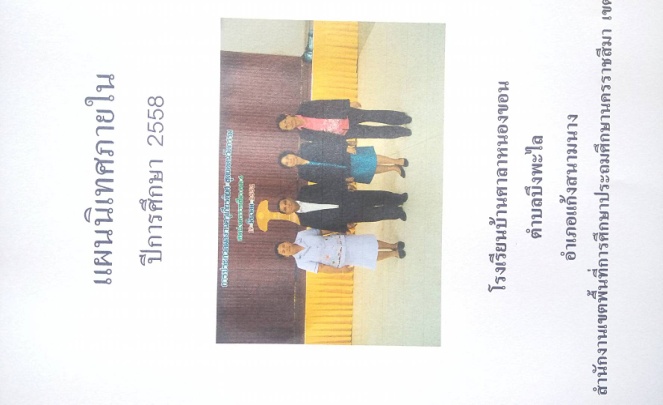 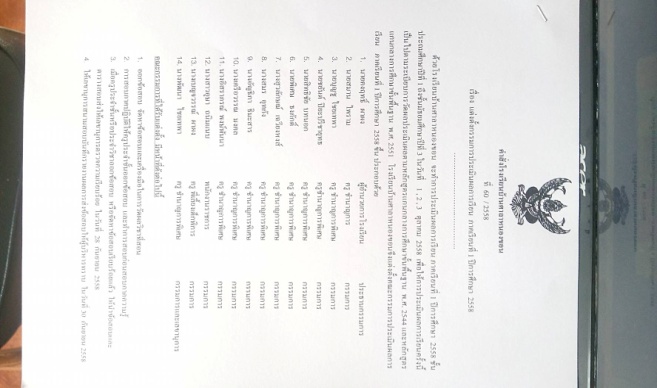 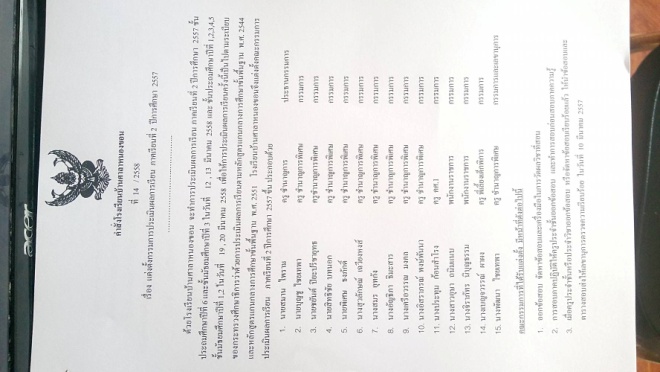 คำถาม  EB5  :   ความเป็นธรรมในการปฏิบัติงานตามภารกิจหลัก